						        ……..........................., dnia .......................................................................................     /Imię i nazwisko wnioskodawcy/........................................................................................................................		/Adres/				             WÓJT GMINY LIPNICA MUROWANA ............................................................			32-724 Lipnica Murowana 44             /Telefon kontaktowy/  WNIOSEKO UDZIELENIE ZEZWOLENIA NA ŚWIADCZENIE USŁUG W ZAKRESIE OPRÓŻNIANIA ZBIORNIKÓW BEZODPŁYWOWYCH I TRANSPORTU NIECZYSTOŚCI CIEKŁYCH NA TERENIEGMINY LIPNICA MUROWANANa podstawie art. 7 i 8 ustawy z dnia 13 września 1996 r. o utrzymaniu czystości  i porządku                                    w gminach (t.j. Dz. U. z 2023 r. poz. 1469 z późn. zm.) składam wniosek o udzielenie zezwolenia na świadczenie usług w zakresie opróżniania zbiorników bezodpływowych 
i transportu nieczystości ciekłych.1. Dane przedsiębiorcy:- imię i nazwisko lub nazwa przedsiębiorstwa:.......................................................................................................................................................- adres zamieszkania lub siedziba przedsiębiorcy ubiegającego się o zezwolenie:.......................................................................................................................................................- telefon: ………………...............................................................................................................- numer identyfikacji podatkowej (NIP): .....................................................................................2. Przedmiot i obszar działalności:.....................................................................................................................................................................................................................................................................................................................................................................................................................................................................3. Środki techniczne, jakimi dysponuje ubiegający się o zezwolenie naprowadzenie działalności objętej wnioskiem (wykaz sprzętu środków technicznych, ksero dowodów rejestracyjnych):............................................................................................................................................................................................................................................................................................................................................................................................................................................................................................................................................................................................................................4. Informacje o technologiach stosowanych lub przewidzianych do stosowania przy świadczeniu usług w zakresie działalności objętej wnioskiem ( w tym zabiegi sanitarne i porządkowe związane ze świadczonymi usługami):............................................................................................................................................................................................................................................................................................................................................................................................................................................................................................................................................................................................................................ 5. Proponowane zabiegi z zakresu ochrony środowiska i ochrony sanitarnej planowane po zakończeniu działalności:............................................................................................................................................................................................................................................................................................................................................................................................................................................................................................................................................................................................................................6. Termin podjęcia działalności objętej wnioskiem oraz zamierzonego czasu jej prowadzenia:.......................................................................................................................................................7.Stacja zlewna, która będzie odbierać nieczystości ciekłe (nazwa, adres)............................................................................................................................................................................................................................................................................................................																																								…....................................................                                                                                                             			 /Podpis wnioskodawcy/Załączniki:Kserokopia (poświadczona za zgodność z oryginałem) dokumentu potwierdzającego gotowość odbioru nieczystości ciekłych przez stację zlewną;Aktualny (tj. wydany lub potwierdzony na 6 miesięcy przed złożeniem wniosku) odpis                       z właściwego rejestru lub zaświadczenie o wpisie do ewidencji działalności gospodarczej zgodnej z zakresem działalności objętej wnioskiem;Dokument potwierdzający prawo do posiadanych środków transportu (kopie dowodów rejestracyjnych pojazdów) oraz kopie dokumentów potwierdzających ważny przegląd techniczny, ubezpieczenie;Potwierdzenie wniesienia opłaty skarbowej w wysokości 107,00 zł (zgodnie z zał. do ustawy o opłacie skarbowej z dnia 16 listopada 2006 r. (t.j. Dz. U. z 2020 r. poz. 1546 ze zm.) – część III, pkt 42);Aktualne zaświadczenie lub oświadczenie o braku zaległości podatkowych i zaległości                       w płaceniu składek na ubezpieczenie zdrowotne lub społeczne (wystawione nie wcześniej niż 3 miesiące od daty złożenia wniosku). Oświadczenie składa się pod rygorem odpowiedzialności karnej za składanie fałszywych zeznań z obowiązkiem zawarcia w nim klauzuli następującej treści: „Jestem świadomy odpowiedzialności karnej za złożenie fałszywego oświadczenia”;Dokument potwierdzający posiadanie bazy transportowej oraz dokument potwierdzający prawo własności do gruntu, na którym znajduje się baza transportowa;Dokument potwierdzający wniesienie opłaty skarbowej.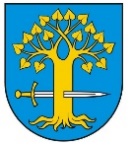 Klauzula informacyjna w zakresie ochrony danych osobowych Zgodnie z art. 13 ust. 1 ust. 2 ogólnego rozporządzenia o ochronie danych osobowych z dnia 27 kwietnia 2016 r. (dalej zwane RODO), informuję, iż:Administratorem Pani/Pana danych osobowych jest Wójt Gminy Lipnica Murowana z siedzibą 
w Urzędzie Gminy Lipnica Murowana, Lipnica Murowana 44, 32-724 Lipnica Murowana. Kontakt 
z administratorem jest możliwy także za pomocą adresu mailowego: gmina@lipnicamurowana.pl lub numeru telefonu 14 634 85 50.Jeśli ma Pani/Pan pytania dotyczące sposobu i zakresu przetwarzania Pani/Pana danych osobowych 
w zakresie działania Urzędu Gminy w Lipnicy Murowanej, a także przysługujących Pani/Panu uprawnień, może się Pani/Pan skontaktować z Inspektorem Ochrony Danych. Funkcję Inspektora Ochrony Danych pełni Pani Patrycja Powroziewicz, kontakt możliwy jest przez adres e-mail: odo@lipnicamurowana.pl, pocztą na adres wskazany powyżej w punkcie 1.Pani/Pana dane osobowe przetwarzane będą w celu:przyjęcia wniosku lub/oraz  wydania decyzji zgodnie z art. 6 ust. 1 lit. c) RODO, tj. przetwarzanie jest niezbędne do realizacji obowiązków ciążących na Administratorze.usprawnienia kontaktu z Panią/Panem za pośrednictwem numeru telefonu lub adresu e-mail, zgodnie z art. 6 ust. 1 lit. a) RODO, tj. na podstawie Pani/Pana zgody.Odbiorcą Pani/Pana danych osobowych będą podmioty publiczne uprawnionym na podstawie odrębnych przepisów, na potrzeby prowadzonych przez nie postępowań, osoby upoważnione do przetwarzania danych osobowych oraz podmioty zewnętrzne realizujące usługi na rzecz Administratora na podstawie podpisanej umowy.Pani/Pana dane osobowe nie będą przekazywane do państw trzecich lub organizacji międzynarodowych.Pani/Pana dane nie będą wykorzystywane do zautomatyzowanego podejmowania decyzji, która opiera się wyłącznie na zautomatyzowanym przetwarzaniu, w tym profilowaniu.Pani/Pana dane osobowe, których podanie jest obowiązkowe będą przechowywane przez okres niezbędny do realizacji celów określonych w pkt 3, a po tym czasie przez okres oraz w zakresie wymaganym przez przepisy powszechnie obowiązującego prawa.Podanie danych kontaktowych we wniosku w postaci numeru telefonu, adresu e-mail jest dobrowolne 
i oznacza wyrażenie zgody na ich przetwarzanie do momentu wycofania przez Panią/Pana zgody.Posiada Pani/Pan prawo :dostępu do swoich danych oraz otrzymania ich kopii,uzupełniania, poprawiania, sprostowania swoich danych,usunięcia danych, gdy ich przetwarzanie nie następuje w celu wywiązania się z obowiązku wynikającego z przepisu prawa lub w ramach sprawowania władzy publicznej,ograniczenia przetwarzania danych,wniesienia sprzeciwu, z przyczyn związanych z Pani/Pana szczególną sytuacją, gdy przetwarzanie danych następuje w ramach sprawowania władzy publicznej.Ma Pani/Pan prawo wniesienia skargi do Prezesa Urzędu Ochrony Danych Osobowych gdy uzna Pani/Pan, iż przetwarzanie danych osobowych Pani/Pana dotyczących narusza przepisy RODO.Podanie obowiązkowych danych osobowych jest wymogiem ustawowym, zgodnie z art. 64 § 2 ustawy z dnia 14 czerwca 1960 r. Kodeks postepowania administracyjnego. 